 APROBPOSTAREA PE HUB-UL MAI     ȘEFUL SRPT BRAȘOVANUNȚ privind suspendarea concursuluiÎn conformitate cu prevederile art. 51^2 și art. 51^3 din Anexa 3 la O.M.A.I. nr. 140 din 02.09.2016 privind activitatea de management resurse umane în unităţile de poliţie ale Ministerului Afacerilor Interne, cu modificările şi completările ulterioare și ale Legii nr. 360/2002 privind Statutul poliţistului, cu modificările și completările ulterioare, concursul organizat de Secția Regională de Poliție Transporturi Braşov pentru ocuparea postului vacant de șef serviciu la Serviciul Județean de Poliție Transporturi Mureș, poziția 403 din statul de organizare al unităţii, se suspendă.  Măsurile dispuse conform art. 51^4 din Anexa 3 la O.M.A.I. nr. 140 din 02.09.2016 privind activitatea de management resurse umane în unităţile de poliţie ale Ministerului Afacerilor Interne, cu modificările şi completările ulterioare vor fi comunicate în timp util prin postare.Î.  ŞEF SERVICIU RESURSE UMANE,R  O  M  Â  N  I  A                                                MINISTERUL AFACERILOR INTERNE INSPECTORATUL GENERAL AL POLIŢIEI ROMÂNE 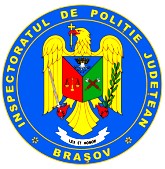 INSPECTORATUL DE POLIŢIE JUDEŢEAN BRAŞOV              SERVICIUL RESURSE UMANE   Nr. 514571 din 05.04.2024  Ex. unic 